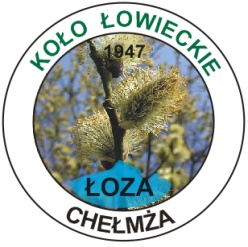 KOŁO ŁOWIECKIE „ŁOZA” w CHEŁMŻY87-140 Chełmża, ul. Trakt 29, tel. (0-56) 675-87-69                                                                                                          Chełmża, dnia 14 październik 2019r.                                                                                                                                                                               Urząd Gminy Chełmża                                                        P L A N    P O L O W A Ń  NA  SEZON   2019/202026.10.2019r.       - 9.00 – dzik, lis, bażant – polowanie Hubertowskie - teren ochronny - prowadzący  St. Antkowiak      17.11.2019r.      - 8.00 - dzik, lis, bażant  - teren grup - prowadzący  Grupowi07-08.12.2019r. - 7.30 - dzik, lis, zając    - teren koła - prowadzący  St.Antkowiak, M.Zduński14-15.12.2019r. - 7.30 - dzik, lis, zając    - teren koła - prowadzący  St.Antkowiak, M.Zduński22.12.2019r.      -  9.00 - dzik, lis, bażant - teren koła - polowanie Wigilijne - prowadzący K.Zduński04.01.2020r.      -  9.00 - dzik, lis, bażant - teren za Cukrownią - prowadzący  J.Gniadek   18.01.2020r.      -  8.00 - dzik, lis, bażant  - teren grup - prowadzący  GrupowiPolowanie może się nie odbyć, z uwagi na niesprzyjające warunki atmosferyczne.Zbiórki odbywać się będą przy ul. Polnej.                                                                                                                                           Sekretarz  Koła                                                                                                                                                                    Ferdynand KaliszBank Spółdzielczy w Brodnicy oddział w Chełmży 67 9484 1017 0200 0273 2002 0001REGON – 870 31 22 95, NIP – 879 18 48 965 